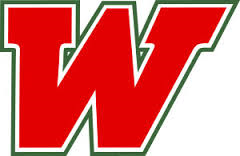 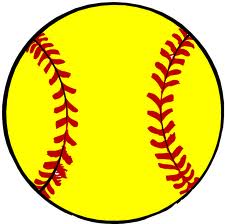 Home Run DerbyBenefitting the CASA Montgomery County Jingle Bell Christmas Toy DriveWhen:  Wednesday, November 30th from 6:00 – 8:00pm (approx.)Entry Fee:  $10 or one new, unwrapped toy for each turn in Round 1Registration:  Contestants can register with a TWHS Softball player or sign up the day of the event beginning at 5:30pm at Highlander Field.  If you’re under 18, you must have a signed waiver from a parent or guardian.RULESContestants will use a bat provided by the softball team (various sizes and weights will be available) with a representative from Highlander Softball pitching regulation softballs on a lineThe contest will be comprised of 3 rounds and a “Men’s” and “Women’s” division at different distancesRound 1:  Will begin promptly at 6:00.  Each turn will be comprised of 12 swings by the contestant.  Batters do not have to swing at every pitch and a hit, missed, tipped or foul ball is counted as a swing.  After 12 swings, the turn is over and the number of home runs will be recorded for the turn. Contestants have the option of purchasing unlimited extra turns until 7:00.  After 7:00, one additional turn may be purchased.  The 10 contestants from each division with the most home runs in a single turn at the end of the round will advance.Round 2:  Will begin at the completion of Round 1 at approximately 7:00.  The same rules in regards to swings apply.  The 3 contestants from each division with the most home runs in their turn will advance.  In the event of a tie, both contestants will advance.Round 3:  Will begin at the completion of Round 2.  In this round, contestants will have 6 “outs” to hit as many home runs as possible.  An “out” is any ball that is swung at that is not a home run.  The contestant with the most home runs at the end of the round is the winner.  Ties will be broken in a sudden death format.